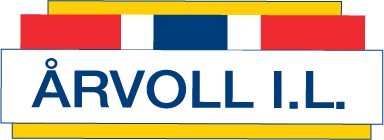 Protokoll Hovedstyremøte tirsdag 18.4.23 kl. 1830 KlubbhusetH 25/2023	Protokoll fra forrige møte 21.3.23 v/Ann-KarinTil stedeForfallIkke møttLeder:Ann-Karin Linnerud (AK)xNestleder:Camilla Haugland (CH)xSekretær:Solveig Fossum-Raunehaug (SFR)xStyremedlem:Geir Kallevåg (GK)xStyremedlem:Bjørn Oscar Unander (BOU)xStyremedlem:Jan Fredrik Øveråsen (JFØ)xStyremedlem:Ingrid Stokkeland (IS)xRegnskapsansvarlig:Kristin Haarseth (KH)xVaramedlem:Einar Haarseth (EH)xType sakSaks nr.AnsvarFristH25/2023 Innkalling og protokoll fra møte 7.3.2023GodkjentVedtak: Intet. AK H26/2023 Økonomi KristinH27/2023 Saker til behandling/diskusjon/beslutning
 •	Status - Valg styrekandidater leder/nestleder HS•	Status Valg gruppeleder BUF•	Status Valgkomite•	Protokoll fra Årsmøte•	Status fra OIK - KlubbdriftAKH07/2023 EventueltIngen saker